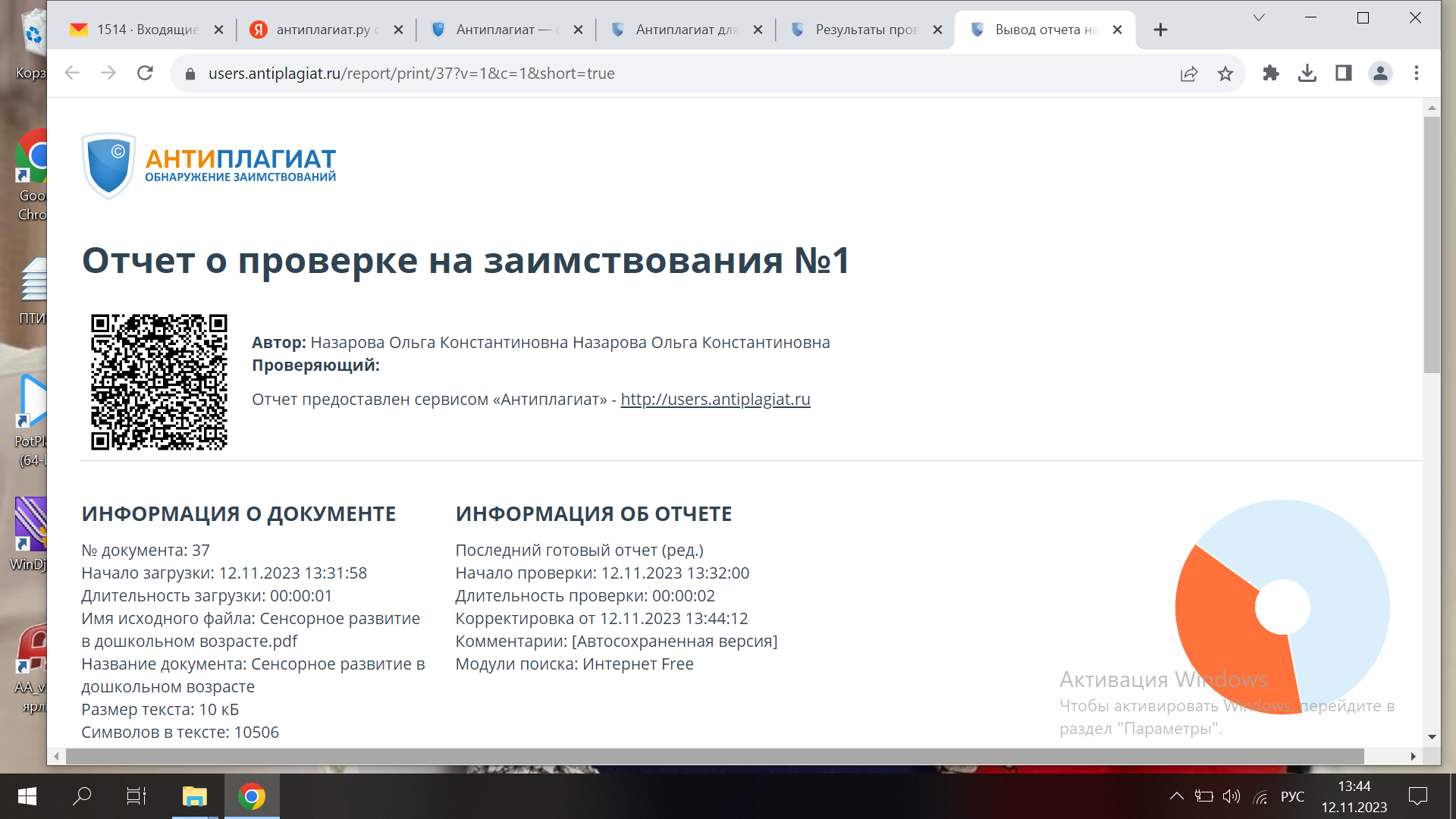 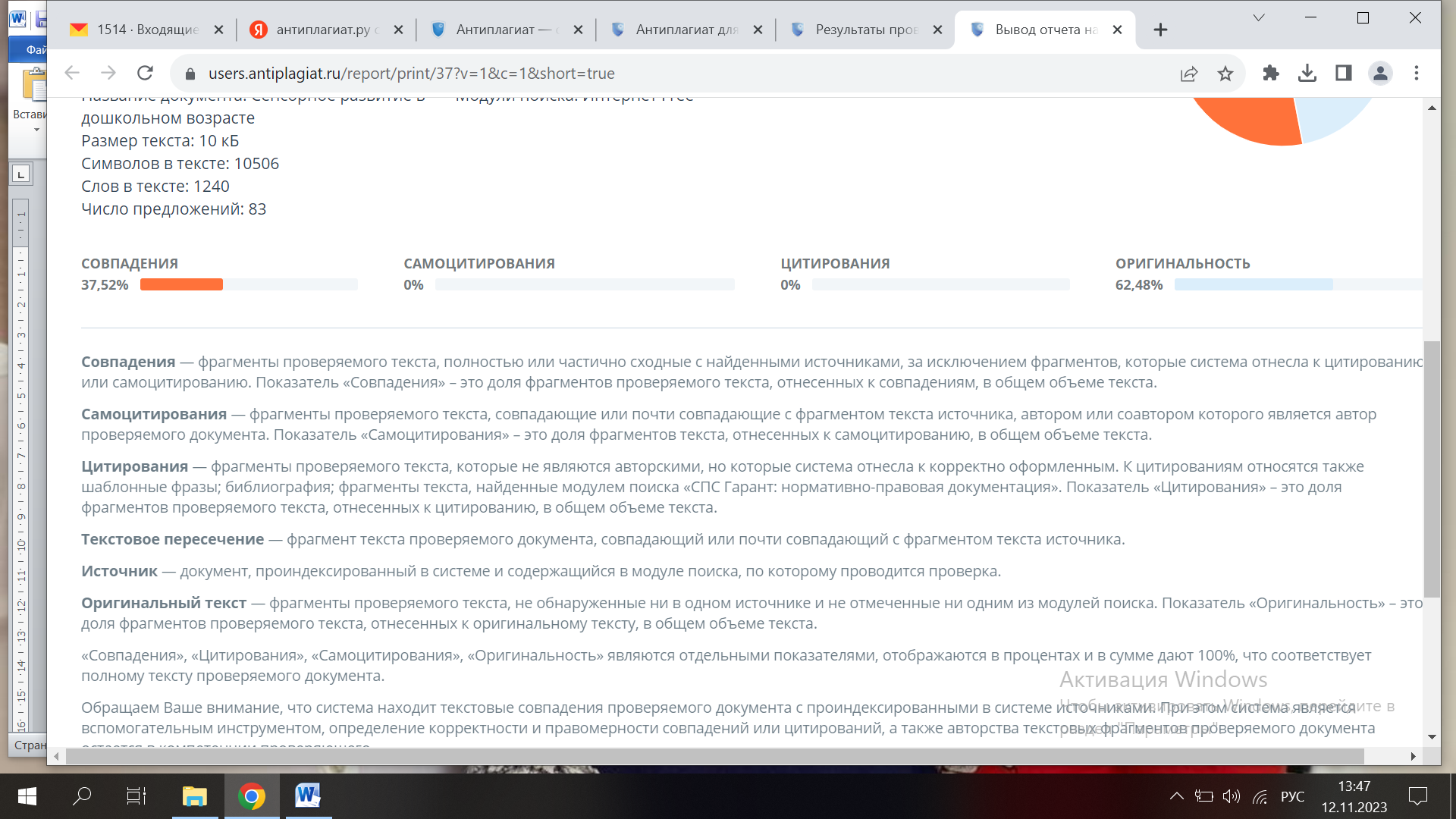 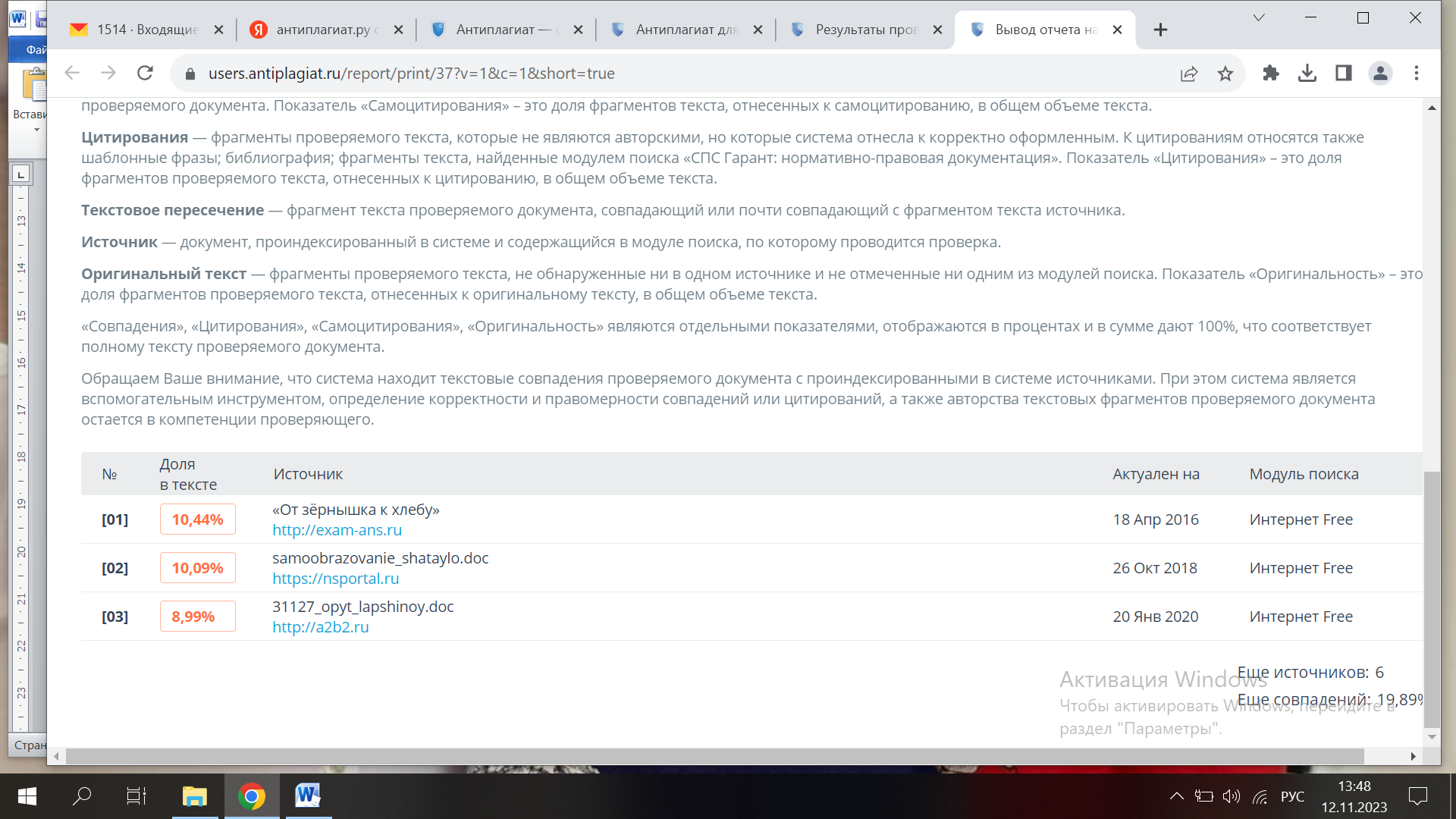 XV Межрегиональная Ярмарка социально-педагогических инноваций (в рамках Года педагога и наставника в РФ)Проект по теме:«Сенсорное развитие в дошкольном возрасте»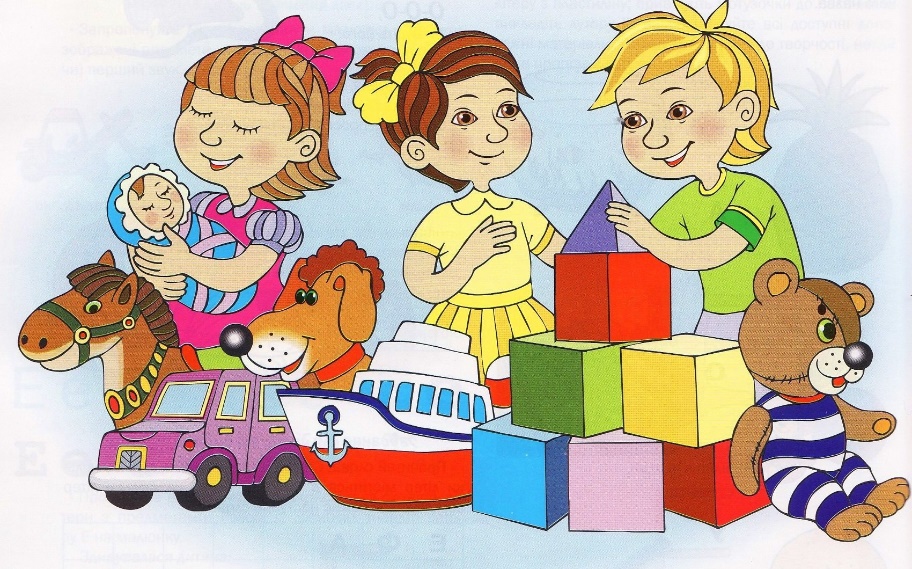            https://sch sad85.edu.yar.ru/mezhregionalnaya_yarmark/sensornoe.htmlг. Ярославль, 2023 год«Ум ребенка-на кончиках пальцев»Сухомлинский В.А.Введение; Выражение «Ум ребенка-на кончиках пальцев» принадлежит великому педагогу Василию Александровичу Сухомлинскому. Это не просто красивые слова, в них заключен весь смысл развития ребёнка. Так как огромное количество нервных окончаний расположено именно в руке и на языке. Отсюда информация передаётся в мозг ребёнка, где она сопоставляется с данными зрительных, слуховых и обонятельных рецепторов. Только после всестороннего обследования предметов, в том числе ощупывания и облизывания, в сознании младенца складывается целостного представление об их свойствах и качествах.          Актуальность состоит в том, что сенсорное развитие является условием успешного овладения любой практической деятельностью. А истоки сенсорных способностей лежат в общем уровне сенсорного развития достигаемого в младшем дошкольном возрасте. Период первых трех лет – период наиболее интенсивного физического и психического развития детей. В этом возрасте при соответствующих условиях у ребенка развиваются различные способности: речь, совершенствование движений. Начинают формироваться нравственные качества, складываются черты характера. Обогащаются сенсорный опыт ребенка посредством осязания, мышечного чувства, зрения, ребенок начинает различать величину, форму и цвет предмета.Возраст раннего детства наиболее благоприятен для совершенствования деятельности органов чувств, накопления представлений об окружающем мире.          Цель : способствовать сенсорному развитию детей дошкольного возраста и формированию сенсорной культуры детей дошкольного возраста и взрослых посредством использования традиционных и инновационных технологий.      Тактические цели:Создать необходимые  условия для организации работы, направленной на повышение уровня сенсорного развития детей дошкольного возраста  как в МОУ, так и в семье , путём консультирования их родителей по данному вопросу.Сформировать стойкую мотивацию  дошкольников к изучению окружающего их мира.Организовать профессиональною психолого-педагогическую поддержку в детском коллективе, в соответствии с ФГОС и основной  образовательной программой  дошкольного образования .     Задачи проекта:Создание предметно-развивающей среды, в соответствии с ФГОС и основной  образовательной программой  дошкольного образования , для обогащения и накопления сенсорного опыта детей дошкольного возраста.Использование дидактических игр и упражнений в непосредственной образовательной деятельности, способствующих освоению сенсорных эталонов.Применение сенсорных эталонов в практической деятельности детей.Взаимодействие  ДОУ с родителями по изготовлению дидактических игр для развития сенсорных способностей.Предполагаемый результат:для детей:научились играть в дидактические игры;формирование интереса детей к обследованию окружающих предметов;рост уровня сенсомоторного развития у детей дошкольного возраста.для педагогов:пополнение предметно-развивающей среды группы дидактическими играми и материалом;создание условий, обеспечивающих эффективное использование дидактических игр; создание «Картотеки дидактических игр»;совершенствование компетентности педагогических кадров образовательного учреждения в вопросах сенсорного воспитания дошкольников, отборе содержания по данной теме, повышения качества педагогического труда. для родителей:получили методические рекомендации по развитию у детей сенсомоторных способностей;научились создавать условия дома для дидактических игр и правильно подбирать их;повышение уровня педагогических знаний родителей по данной теме;проявляют интерес к дальнейшему сотрудничеству с детским садом и развитию детей.Тип проекта: Средней продолжительности  (с 11.10 по 10.11), коллективный, практико-ориентированный.Участники: воспитатель, педагог-психолог , родители, дети старшей группы.	Принципы для проекта:Принцип развивающего образования. Развивающий характер образования реализуется через деятельность каждого ребенка в зоне его ближайшего развития.Принцип научной обоснованности и практической применимости.Принцип построения образовательного процесса на адекватных возрасту формах работы с детьми. Основной формой работы с детьми дошкольного возраста и ведущем видом деятельности для них является игра.Принцип доступности - содержание материала представлено детям в доступной и привлекательной форме.Принцип гуманность - ребенок является активным субъектом совместной деятельности с педагогом, основанный на сотрудничестве, демократических и творческих начал.Принцип системности предполагает преемственность программ, последовательное усвоение знаний, приобретение навыков, когда каждое последующее формирующееся представление или понятие вытекает из предыдущего и основывается на нем.     Пути решения проекта:обдумать и представить модель того, что собираются   создавать;учесть требования и мнения всех участников образовательного процесса;разработать систему реализации идей на основе реальной практики и возможностей конкретного МОУ;оценить риски реализации проекта.Этапы реализации проектаПлан мероприятий по сенсорному развитию детей дошкольного возрастаРесурсное обеспечение проекта:Обеспечение материально-технических условий (оформление группы, создание центра по сенсорному развитию);Подбор литературы по теме «Сенсорное развитие детей дошкольного возраста»; наглядного материала (иллюстрации, фотографии);Подготовка материала для продуктивной деятельности;Подборка дидактических игр и упражнений;Использование мультимедийного комплекса и презентаций к   занятиям.Критерии оценивания проекта:1. Удовлетворённость родителей результатом работы.2.  Соответствие условий обучения дошкольников нормам СанПиНа. 3. Информированность родителей об организации воспитательного и образовательного процесса дошкольника. Риски и пути их преодоленияВыводы:-проект стал толчком к развитию творческой инициативы дошкольных педагогических коллективов, занимающимся проблемами детства. - были созданы условия, обеспечивающие эффективное использование дидактических игр и упражнений для формирования представлений о сенсорных эталонах, преобразована предметно – развивающая среда. Во многом благодаря этому, у детей вырос уровень сенсорного развития и восприятия.-родители получили методические рекомендации по созданию условий проведения дидактических игр, консультации по приобретению и изготовлению дидактических игр.В целом проект с детьми и родителями, с моей точки зрения, имеет прогрессивный характер и позволит не только способствовать развитию всесторонне развитой личности ребенка, но и даст толчок для развития познавательной деятельности, развития речи и сенсорных эталонов, взаимопонимания и сближения родителя с ребенком и воспитателем.Литература:Развитие восприятия у детей. Форма, цвет, звук: пособие для педагогов/ авт. Т.В. БашаеваСенсомоторное развитие детей дошкольного возраста. Из опыта работы. Наталия Нищева 	Изд. Детство-Пресс, 2011 Академия раннего развития. Методика Марии Монтессори, или Помоги мне это сделать самому/ авт. В.Г. Дмитриева200 упражнений для развития общей и мелкой моторики: пособие для педагогов и родителей/ авт. Е.А. СолнцеваПетрова, Лиханова, Присяжнюк: Сенсорное развитие детей раннего и дошкольного возраста. Методическое пособиеСольцева        О.Г. «Наши помощники - органы чувств», «Ребёнок в детском саду» №3-2007.Венгер Л. А. Воспитание сенсорной культуры ребенка от рождения до 6 лет» - М. : Просвещение 2005.Проект разработала Назарова Ольга КонстантиновнаПедагог-психологМОУ «Начальная школа-детский сад №85»№ п/пЭтапыЦельСроки1.Подготовительный этап-Определение темы проекта.-Формулировка цели и разбивка на веер задач.-Составление плана основного этапа проекта.-Опрос детей, родителей, педагогов2.Практический этап- Реализация данного проекта.-  Отслеживание процессов, анализ состояния.- Совместная образовательная деятельность педагога с детьми.- Ознакомление детей с дидактическими играми и упражнениями по сенсорному развитию.3.Обобщающе - результативный этап- Подготовка аналитического отчета.- Обобщение и распространение опыта4.Презентация проекта- Презентация проекта.№ п/пНаправление Тема мероприятияФорма проведения«Физическое развитие»1.«Осьминог» (2-5 лет)1.Упражнения с мешочками:  мешочек в ходьбе по кругу, чередуя с ходьбой спиной вперёд; 3.Упражнения с мячами:   1.Отбивать и ловить мячик в ходьбе по кругу, чередуя с ходьбой спиной вперёд; Игра Подвижная играИгровое упражнение«Социально-коммуникативное развитие»1. «Что стоит у нас на окнах  в группе».2. «Посмотри вокруг и назови, что похоже на мяч»3. «Положи маленький кубик на большой», «Посади маленькую куклу на маленький стул, а большую куклу на большой стул»БеседаИгра Упражнение-игра«Познавательное развитие»1. «На какие  фигуры похож дом на картинке ».2. «Найди пару»3. ООД  « Лаборатория вкуса»БеседаД/играООД  на развитие тактильных ощущений«Речевое развитие»1. «Шарики воздушные – очень непослушные»2. Чтение художественной литературы стихи С. Маршака «Мой веселый звонкий мяч», А. Барто «Мяч»РазвлечениеЧтение «Художественно-эстетическое развитие»1. Рисование красками на темы: «ПДД», «Транспорт», «Осень», «Птицы».2. Лепка « Птички на веточке»ООД с использованием нетрадиционных техник рисования и лепки.Работа с родителями1.  Анкетирование родителей воспитанниковпо вопросам сенсорного развития  дошкольников»2. Родительское собрание «Сенсорное развитие ребенка» 3. Консультация для родителей : «Сенсорное воспитание детей раннего возраста в семье»АнкетаРодительское собраниеКонсультация Работа с педагогами1.Мастер-класса «Тактильные ладошки для детей своими руками»2.«Мастер-класс по изготовлению сенсорной игрушки в работе с детьми ОВЗ»Мастер-классРиски при реализации проектаСпособы преодоленияУвеличение временных затрат педагогов на разработку дидактических заданий и игр, согласование учебных планов и рабочих программ.Продумать способы морального поощрения.Отсутствие системы стимулирования творческого саморазвития педагогов, готовности к инновационной деятельности.Выйти с предложением к администрации ОУ по стимулированию педагогов, участвующих в проекте.Отсутствие диагностического инструментария для замеров личностных результатов у воспитанников.Консультации с другими педагогами, изучение опыта работы коллег.